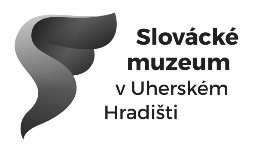 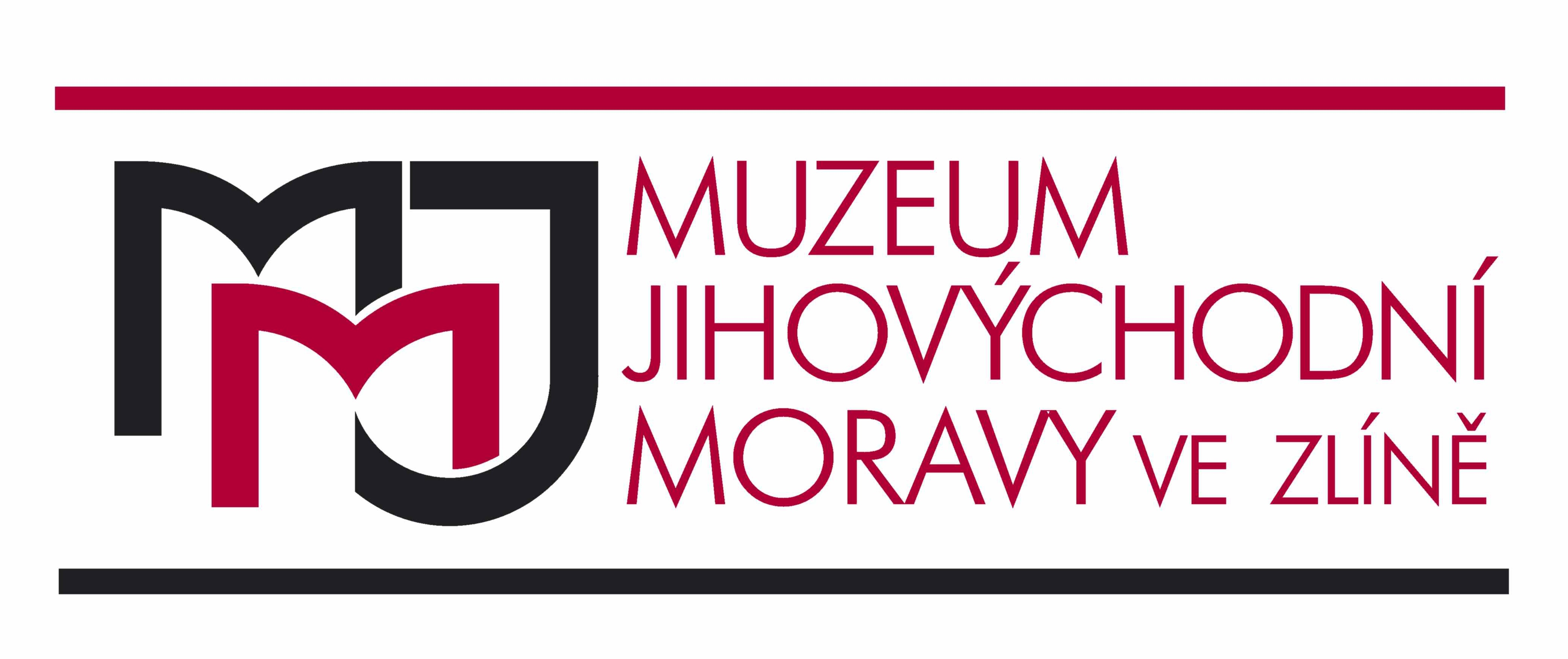 Slovácké muzeum v Uherském Hradišti a  Muzeum jihovýchodní Moravy ve Zlíně si dovoluje pozvat       na pracovní zasedání Obyčejové komise ČNS a Subkomise pro lidové obyčeje MKKK                                                                            na témaProměny obyčejové tradice a její vnímání na prahu 3. tisíciletí11. – 12. června 2024                                              v Muzeu jihovýchodní Moravy ve Zlíně.                             Sál A, budova č. 15, v sídle knihovny 14I15 BAŤOVA INSTITUTU Úterý 11. června 202409.30		Prezence10.00		Zahájení zasedání 10.05 		První blok jednání12.00   	Oběd 13.00		Druhý blok jednání16.00                Prohlídka výstavy Svět hraček Baťa, Klub Underground a expozice Princip Baťa18.30	             Společenský večerStředa 12. června 20249.00 	            Zahájení jednání12.00               Ukončení jednání12.15               Oběd13.00               Komentovaná prohlídka mrakodrapu s vyjížďkou původním výtahem    s kanceláří Jana A. Bati a výklad o budově samotné, o baťovské architektuře a životě v baťovském Zlíně.Dnešní doba je dynamická a snad více než v minulosti otevřená změnám a novým vlivům, které zasahují do všech sfér našich životů, společenský život na venkově a tradice zde udržované nevyjímaje. Mnozí hledají své kořeny a vlastní identitu. Snaží se obnovit již dávno zaniklé tradice nebo přinést do lokální komunity zvyky z jiných částí světa, modifikovat je nebo vymyslet zcela nové téma, které bude pro místní společenství přínosné a dle jejich slov „zakládají tradice nové“. Jevy označované jako tradiční jsou dnes různou formou prezentovány ve společnosti, médiích i samotnými nositeli. Zásahy do tradičních procesů, předávání obyčejové tradice a vnímání těchto změn okolím i samotnými nositeli bude předmětem dvouletého výzkumu subkomise pro lidové obyčeje. K základním okruhům zkoumaných témat můžeme zařadit:výroční obyčejezměny v masopustních obchůzkáchvelikonoční obchůzky – hrkání, šlahačka; velikonoční pokrmystavění máje versus pálení čarodějnicsvatodušní svátky – královničky, jízda králůpoutě v současnostinové trendy v hodových obchůzkáchdušičky versus halloweennové svatomartinské jízdyadventní obchůzky vánoční zvykosloví   rodinné obyčejekřtiny a vítání občánkůnové zvyky a trendy ve svatebních obřadechposlední rozloučeníZměny zasahují také do dalších oblastí „tradiční lidové kultury“, jako jsou:lidový oděv – obnova krojů, krojové rekonstrukcelidové stavitelství – ornamentlidové umění folkloristika – lidový tanec, hudba, slovesnostPřihlásit se můžete do 15. května 2024 na adresegabriela.smerickova@slovackemuzeum.cz.Konferenční poplatek činí 500,- Kč a bude placen v hotovosti na místě konání konference. Možnosti ubytování ve ZlíněInterhotel Zlínnáměstí Práce 2512, 760 01 Zlínhttps://interhotelzlin.cz/  INTERHOTEL ZLÍN nabízí moderně zařízené pokoje v kategorii First Class v členění jednolůžkové pokoje, dvoulůžkové pokoje twin s oddělenými postelemi, dvoulůžkové pokoje double se širokou postelí a business apartmá. Všechny pokoje jsou vybaveny Wi-Fi připojením i LAN připojením, automatickým detektorem kouře, vstupem do pokoje
pomocí elektronického klíče, digitálním trezorem, minibarem, širokoúhlou LED TV, sprchou nebo vanou a vysoušečem vlasů. Samozřejmostí jsou rovněž závěsy typu „black-out“ umožňující úplné zatemnění. Parkoviště k dispozici.+420 577 561 111
+420 734 200 126
recepce@interhotelzlin.czGPS: 49.221116,17.661250Od muzea pěšky 6 minut.Hotel TomášovU Lomu 638, 760 01 Zlínhttps://www.hotel-tomasov.cz/ HOTEL TOMÁŠOV nabízí  luxusní pokoje s vlastní TV, koupelnou a bezplatnou Wi-Fi. Nechybí ani nádherný výhled na krajské město Zlín nebo uklidňující pohled na les, ve kterém stával dříve zlínský hrad. K dispozici je rovněž parkoviště s nepřetržitým kamerovým systémem. 
+420 577 005 915hotel@tomasov.czGPS: 49.21681, 17.66338Od muzea pěšky 15 minut.Hotel Baltaci Atrium Lešetín II 651, 760 01 Zlínhttps://atrium.baltaci.cz/ HOTEL BALTACI, který je v poklidné ulici v pěší dostupnosti centra města, nabízí pokoje King size bed jednolůžkové, dvoulůžkové nebo twin s oddělenými postelemi nebo třílůžkové. Koupelny jsou vybaveny vanou a sprchovou zástěnou a sociálním zařízením. Vybavení pokoje: trezor, minibar, TV (s českými i zahraničními programy), WIFI internet (i pevný internet), telefon, klimatizace (s možností chlazení i topení), set na přípravu kávy Nespresso a čaje, hygienické a kosmetické doplňky, papuče a župan. Parkování je možné na soukromém parkovišti za budovou hotelu a nabíječky pro elektromobily přivítají hosté s vlastním automobilem.+420 605 000 200atrium@baltaci.czGPS: 49.22808, 17.67366Od muzea 25 minut pěšky nebo autobusem č. 38 (2 minuty pěšky od muzea k zastávce Dvacátá a potom 11 minut jízdy na zastávku Lešetín I. a z ní 5 minut pěšky k hotelu).Hotel U ŠevceKvítková 4323, 760 01 Zlínhttps://www.hotelusevce.cz/cz HOTEL U ŠEVCE nabízí dvoulůžkové pokoje, některé s možností přistýlky. Pokoje disponují koupelnou se sprchovým koutem. Všechny pokoje jsou opatřeny u vstupu bezkontaktní čtečkou, základní kosmetikou a fénem. V pokojích se nachází minibar, příruční trezor, kufrboxy, telefon na recepci a satelitní televize. Samozřejmostí jsou rovněž závěsy typu "black - out" umožňující úplné zatemnění. Celý objekt hotelu je pokryt Wi-Fi signálem s bezplatným přístupem k internetu. Hotel má k dispozici omezený počet zpoplatněných parkovacích míst, jelikož se nachází v centru města, je nutné si parkovací místo rezervovat dopředu. K hotelu náleží taky restaurace U Ševce, která se nachází v suterénu. + 420 603 494 022rezervace@hotelusevce.cz GPS: 49.22696, 17.67167Od muzea 20 minut pěšky nebo trolejbusem č. 2 z náměstí Práce (od muzea k zastávce pěšky 4 minuty a pak 4 minuty jízdy na zastávku Dlouhá a z ní pěšky 3 minuty pěšky k hotelu).Penzion Na SmetanceSmetanova 2799, 760 01 Zlínhttps://www.penzionsmetanka.cz/ PENZION NA SMETANCE nabízí 2 jednolůžkové / dvoulůžkové pokoje vybavené novým nábytkem, televizí (vč. satelitu), připojením k internetu. Každý pokoj má vlastní sociální zařízení. Koupelna je vybavena vysoušečem vlasů, sprchovými gely, šampóny. V penzionu je kuchyňka. Součástí kuchyně je jídelní kout. Kuchyňka včetně jídelního koutu je vybavena novým zařízením. Káva a čaj jsou v ceně ubytování. V penzionu se poskytují snídaně. V blízkosti penzionu je několik dobrých restaurací a pizzerií. Parkování vozidel je přímo u penzionu.+420 608 768 448+420 777 768 667info@penzionsmetanka.cz GPS: 49.23048, 17.66684Od muzea 20 minut pěšky nebo trolejbusem č. 2 z náměstí Práce (od muzea k zastávce pěšky 4 minuty a pak 6 minut jízdy na zastávku Cigánov a z ní 1 minuta pěšky k penzionu).Univerzita Tomáše Bati ve ZlíněV případě volné kapacity nabízí krátkodobé ubytování pro veřejnost na kolejích Antonínova (U6) a T.G.M. (U12). Ubytování je možné na základě předchozí emailové komunikace, zaslané na email koleje-u6@utb.cz nebo koleje-u12@utb.cz a následného potvrzení rezervace ubytovatelkou příslušné koleje.https://kmz.utb.cz/mdocs-posts/cenik-pro-kratkodobe-ubytovani-verejnosti-studentu-a-zamestnancu-utb-od-1-7-2023/ 